                                                  СЛУЖБЕНИ   ГЛАСНИК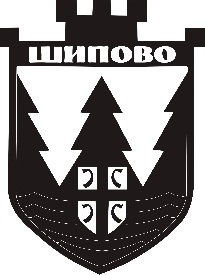                    ОПШТИНЕ   ШИПОВО         На основу члана 62 и 66. став ( 2) алинеја а) Закона о задуживању, дугу и гаранцијама Републике Српске („Службени гласник Републике Српске“, број 71/12 и 52/14, 114/17), члана 39. Закона о локалној самоуправи („Службени гласник Републике Српске“, број 97/16) и члана 36.Статута општине Шипово („Службени гласник општине Шипово“, број  12/17 ), Скупштина општине Шипово је на сједници одржаној дана 27.4.2018. године донијела:ОДЛУКУ О измјени и допуни Одлуке о  дугорочном кредитном задужењу Општине ШиповоI             У Одлуци о дугорочном кредитном задужењу Општине Шипово, број: 02-020-23/18 ( „ Службени гласник општине Шипово “, број 2/18) , тачка 1 мијења се и гласи:	„ Прихвата се кредитно задужење Општине Шипово у износу до 2.000.000,00 КМ ( словима:  два милиона  конвертабилних марака и 00/100 ), ради финансирања асфалтирања сеоских и локалних (градских ) улица, уређења паркинг простора, изградње градског базена и спортске дворане“II             Тачка 2 мијења се и гласи:	„Кредитна средства из тачке I ове одлуке,  обезбиједиће се код  једне од најповољнијих комерцијалних банака,под сљедећим условима:Укупна задуженост Општине Шипово на дан 28.02.2018. године износи 1.756.097,52 КМ, од чега главница износи 1.447.810,49 КМ и камата 308.287,03 КМ. Ради се о сљедећим кредитним задужењима:За асфалтирање градских улица и изградње уличне расвјете код Uni Credit банке из 2008. године са роком отплате 10 година. Преостали износ дуговања са каматом износи 49.201,37 КМ.За изградњу Администартивног центра и спортске хале, емисија обвезница 2012. године са роком отплате 10 година. Преостали износ дуговања са каматом износи 837.296,84 КМ.Кориштење средстава револвинг фонда из области водоснабдијевања, закључен 2014. године на период од пет година. Преостали износ дуговања са каматом износи 19.088,67  КМЗа изградњу спортске дворане и финансирање пренесених обавеза код НЛб банке закључен 2015. године са роком отплате 10 година. Преостали износ дуговања са каматом износи 850.510,26 КМ.По постојећем задужењу,  почев од 01.03.2018. године за отплату доспијева 295.008,47 КМ, што у односу на редовне приходе у претходној години ( порески и непорески приходи ) износи 5,39%. Тренутно, Општина Шипово је у фази реализације кредитног задужења код Европске инвестиционе банке за реконструкцију водоводне и канализационе мреже. Кредитно задужење износи 1.500.000,00КМ, са роком отплате 25 година, грејс периодом од 8 година и каматом  нижом од 4,55%. Обавезе по ануитету у 2017. години износиће 25.973,00 КМ, што укупно са постојећим задужењем износи 5,87% у односу на редовне приходе остварене у претходној години.Годишњи ануитет по предложеном новом задужењу износиће 276.414,60 КМ, односно 66.666,64 КМ у првој години отплате , што укупно са постојећим задужењем износи 387.648,11 КМ, или 7,08% што у односу на редовне приходе из 2017. године.                                                                                        IIIОвлашћује се Начелник општине Шипово, да Министартсву финансија Републике Српске поднесе захтјев за добијање сагласности за измјену и допуне Одлуке о дугорочном кредитном задужењу Општине Шипово.                                                                                         IVОва Одлука ступа на снагу осмог дана од дана објављивања у „Службеном гласнику општине Шипово“.                                           СКУПШТИНА ОПШТИНЕ ШИПОВО__________________________________________________________________________________________На основу члана 39. Закона о локалној самоуправи ( „ Службени гласник Републике Српске “, број 97/2016 ) и члана 36. Статута Скупштине општине Шипово ( „ Службени гласник Републике Српске “, броj 12/17 ), Скупштина општине Шипово, на својој сједници одржаној дана  27.4.2018. године, донијела је:                                                                 О Д Л У К У                О УСВАЈАЊУ  ПЛАНА  ИНВЕСТИРАЊА И КАПИТАЛНИХ УЛАГАЊА                            НА ПОДРУЧЈУ ОПШТИНЕ ШИПОВО ЗА 2018. ГОДИНУ                                                                          IОвом Одлуком усваја се План капиталних инвестирања и капиталних улагања на подручју општине Шипово у 2018. години.                                                                         IIСаставни дио ове одлуке чини План инвестирања и капиталних улагања на подручју општине Шипово за 2018. годину.                                                                       IIIОвом Одлуком ставља се ван снаге Одлука о усвајању Плана инвестирања и капиталних улагања на подручју општине Шипово за 2018. годину, број: 02-013-292/17 од 15.12.2017 године ( „ Службени гласник Општине Шипово“, број 21/2017 ).                                                                                                 IVОва одлука ступа на снагу осмог дана од дана објављивања у Службеном гласнику Општине Шипово.                                                СКУПШТИНА ОПШТИНЕ ШИПОВОБрој: 02-020-45/18                                                                           ПРЕДСЈЕДНИК,Датум:27.4.2018. године                                                                 Милан Плавшић,с.р.___________________________________________________________________________На основу члана 348. став 1. Закона о стварним правима (''Службени гласник Републике Српске“ број: 124/08, 58/09, 95/11 и 60/15), члана 39. Закона о локалној самоуправи („Службени гласник Републике Српске“ број: 97/16), члана 4. и 5. Правилника о поступку јавног конкурса за располагање непокретностима у својини Републике Српске и јединица локалне самоуправе (''Службени гласник Републике Српске“, број 20/12) и члана 36.  Статута Општине  Шипово  (''Службени гласник општине  Шипово'', број 12/17), Скупштина општине Шипово на сједници одржаној дана 27.04.2018. године, доносиО Д Л У К Уо приступању продаји  неизграђеног градског грађевинског земљиштаI               Приступа се продаји неизграђеног градског грађевинског земљишта, ради изградње складишта за потребе индустрије  и то: 1. парцела број 702/13, звана „Оградина“, уписанa у  Лист  непокретности број 4, к.о. Шипово, површине 4.146 м2;2. парцела број 702/17, звана „Оградина“, уписанa у  Лист  непокретности број 4, к.о. Шипово, површине 2.586 м2 и3. парцела број 702/19, звана „Оградина“, уписанa у  Лист  непокретности број 4, к.о. Шипово, површине 7.720 м2.               Продаја градског грађевинског земљишта из става 1, извршиће се путем усменог јавног надметања-лицитацијом, по почетној продајној цијени од  12,86 КМ/ м2.II               Подаци о непокретности:               Неизграђено градско грађевинско земљиште које је предмет продаје, налази се у обухвату Урбанистичког плана Шипова и Плана парцелације „Индустријска зона Оградина“ („Службени гласник Општине Шипово“ број: 11/14) и припада трећој зони обухвата градског грађевинског земљишта.               За наведено грађевинско земљиште је извршен упис права власништва у корист Општине Шипово, са дијелом 1/1, у Б лист Листа непокретности број 4, к.о. Шипово.III                За учешће у поступку лицитације понуђачи (физичка и правна лица) су дужни уплатити кауцију у висини од 10% од почетне цијене непокретности, на јединствени рачун трезора Општине Шипово број 5510190000555345, код UniCredit Bank, Филијала Шипово, сврха дознаке: кауција за учешће на лицитацији, један дан прије почетка поступка лицитације. Уплаћени износ кауције урачунава се купцу у продајну цијену.                 Учесницима у лицитацији чије понуде не буду прихваћене, извршиће се поврат уплаћене кауције у року од 8 дана од дана закључења лицитације. Учесник у лицитацији чија понуда буде утврђена као најповољнија, а не приступи закључивању уговора о купопродаји, губи право на поврат уплаћене кауције.IV                 Продајну цијену наведене непокретности, учесник лицитације дужан је уплатити у року од 15 дана од дана спровођења лицитације, а прије прибављања мишљења Правобранилаштва Републике Српске и закључења и овјере уговора о продаји, на жиро рачун продавца.V                 Поступак лицитације спровешће Комисија за спровођење јавног надметања, коју ће посебним рјешењем именовати Скупштина општине Шипово.VI                 За све што није предвиђено овом Одлуком, примјењиваће се одредбе Правилника о поступку јавног конкурса за располагање непокретностима у својини Републике Српске и јединица локалне самоуправе.VII                Овлашћује се Начелник општине да, након спроведеног поступка лицитације и прибављеног позитивног мишљења Правобранилаштва Републике Српске, закључи  уговор о продаји непокретности са најповољнијим понуђачем. VIII                 Ова Одлука ступа на снагу осмог дана од дана објављивања у ''Службеном гласнику Општине Шипово''.СКУПШТИНА ОПШТИНЕ ШИПОВО_________________________________________________________________________На основу члана 348. став 1. Закона о стварним правима (''Службени гласник Републике Српске“, број: 124/08, 58/09, 95/11 и 60/15), члана 9. Правилника о поступку јавног конкурса за располагање непокретностима у својини Републике Српске и јединица локалне самоуправе  (''Службени гласник Републике Српске'', број 20/12) и тачке V Одлуке о приступању продаји неизграђеног градског грађевинског земљишта, број 02-020-60 од 27.04.2018. године, Скупштина општине Шипово, расписујеЈАВНИ  ОГЛАСо начину и условима продаје неизграђеног градског грађевинског земљишта путем усменог јавног надметања-лицитацијом1. НАЗИВ И СЈЕДИШТЕ ПРОДАВЦА            Општина Шипово, Трг патријарха српског Павла 1. Шипово, ЈИБ 4401338950003.2. НАЧИН ПРОДАЈЕ  ГРАДСКОГ ГРАЂЕВИНСКОГ ЗЕМЉИШТА             Усменим јавним надметањем-лицитацијом.3. УСЛОВИ ПРОДАЈЕ ГРАДСКОГ ГРАЂЕВИНСКОГ ЗЕМЉИШТА3.1. Подаци о непокретности:1. парцела број 702/13, звана „Оградина“, уписанa у  Лист  непокретности број     4, к.о. Шипово, површине 4.146 м2;2. парцела број 702/17, звана „Оградина“, уписанa у  Лист  непокретности број 4, к.о. Шипово, површине 2.586 м2 и3. парцела број 702/19, звана „Оградина“, уписанa у  Лист  непокретности број 4, к.о. Шипово, површине 7.720 м2.               Неизграђено градско грађевинско земљиште које је предмет продаје, налази се у обухвату Урбанистичког плана Шипова и Плана парцелације „Индустријска зона Оградина“ („Службени гласник Општине Шипово“ број: 11/14) и припада трећој зони обухвата градског грађевинског земљишта.               За наведено грађевинско земљиште је извршен упис права власништва у корист Општине Шипово, са дијелом 1/1, у Б лист Листа непокретности број 4, к.о. Шипово.3.2. Почетна продајна цијена:             Почетна продајна цијена неизграђеног градског грађевинског земљишта износи 12,86 КМ/м2.3.3. Право учешћа и начин полагања кауције:             Учешће у лицитацији могу узети сва  правна и физичка лица, која према закону могу бити власници некретнина на подручју Републике Српске.За учешће у поступку лицитације понуђачи су дужни уплатити кауцију у висини од 10% почетне цијене грађевинске парцеле, на јединствени рачун трезора Општине Шипово број 5510190000555345, код UniCredit Bank, Филијала Шипово, сврха дознаке: кауција за учешће на лицитацији, прије почетка поступка лицитације. Уплаћени-положени износ кауције урачунава се купцу у продајну цијену.              Учесницима у лицитацији чије понуде не буду прихваћене, извршиће се поврат уплаћене кауције у року од 8 дана ода дана закључења лицитације.Учесник у лицитацији чија понуда буде утврђена као најповољнија, а не приступи закључивању уговора о купопродаји, губи право на поврат уплаћене кауције.3.4. Начин и услови плаћања куповне цијене:              Продајну цијену наведене непокретности учесник лицитације, са којим ће Начелник општине Шипово закључити купопродајни уговор-купац, je обавезан  уплатити у року од 15. дана од дана спровођења лицитације, а прије прибављања позитивног мишљења Правобранилаштва Републике Српске и закључења и овјере уговора о продаји, на жиро рачун продавца.3.5. Вријеме и начин предаје непокретности:              Предаја непокретности у посјед купцу извршиће се у року од 15. дана од дана закључења уговора о купопродаји, о чему ће бити сачињен Записник о примопредаји.4. ДАН И МЈЕСТО ОДРЖАВАЊА ЛИЦИТАЦИЈЕ             Лицитација ће бити одржати дана 04.6. 2018. године у просторијама Општине Шипово, канцеларија број 26, са почетком у 10,00 часова.              У случају да не успије прва лицитација, друга лицитација заказује се за дан 08.6. 2018. године, на истом мјесту и у исто вријеме.5. ВРИЈЕМЕ И НАЧИН РАЗГЛЕДАЊА ДОКУМЕНТАЦИЈЕ              Заинтересована лица могу извршити увид у документацију о непокретности која је предмет продаје и добити тражене информације, код Комисије за лицитацију, сваког радног дана у времену од 7-15 часова.Контакт особа: Миленко Тривунчић.Контакт телефон: 050-360-027.6. РОК ЗА ПОДНОШЕЊЕ ПРИЈАВА ЗА УЧЕШЋЕ НА ЛИЦИТАЦИЈИ              Пријава за учешће на лицитацији подноси се Комисији за лицитацију најкасније један дан прије дана када је заказана лицитација. Уплата кауције мора бити извршена најкасније 1. (један) дан прије дана када је заказана лицитација.             Уз пријаву на јавни оглас, обавезно се прилажу  сљедећи докази:-доказ (оргинал уплатнице) о уплати кауције,-извод из одговарајућег регистра за привредно друштво, односно самосталног предузетника-овјерена копија, не старија од 6 мјесеци,-овјерена фотокопија личне карте, за физичко лице,-пуномоћ у писаном облику, уколико на лицитацију приступа пуномоћник, односно заступник привредног друштва или самосталног предузеника.              Пријава се може поднијети и на образцу који се може  добити на инфо-пулту општинске управе. Пријава се може поднијети и у затвореној коверти. На омоту затворене  коверте у којој се предаје пријава за учешће на литацији, потребно је ставити назнаку: „пријава за лицитацију градског грађевинског земљишта Оградина- за комисију“.7. Овај Оглас објавиће се, најкасније 15. дана прије дана одржавања лицитације, у дневном листу ’’Глас Српске’’, Бања Лука, на огласној табли Општине Шипово и на интернет страници Општине Шипово .  На основу члана 39. Закона о локалној самоуправи (''Службени гласник Републике Српске'', број 97/16), члана 11. Правилника о поступку јавног конкурса за располагање непокретностима у својини Републике Српске и јединица локалне самоуправе (''Службени гласник Републике Српске'', број 20/12), члана 36. Статута Општине Шипово („Службени гласник Oпштине Шипово“, брoj 12/17) и тачке V Одлуке  о приступању продаји градског грађевинског земљишта, Скупштина општине Шипово, на сједници одржаној дана 27.04.2018. године, донијела јеРЈЕШЕЊЕо именовању Комисије за спровођење поступка лицитацијеI  Именује се Комисија за спровођење поступка лицитације у сљедећем саставу:1. Миленко Тривунчић, предсједник комисије,
2. Ведрана Каурин, замјеник предсједника комисије,3. Дарко Антић, члан комисије,4. Милан Јефтенић, замјеник члана комисије,5. Фабијола Кнежевић, члан комисије 6. Данијела Пљуцо, замјеник члана комисије.                                                        II     Задатак комисије из тачке I овог рјешења је да, у складу са Правилником о поступку јавног конкурса за располагање непокретностима у својини Републике Српске и јединица локалне самоуправе, спроведе поступак лицитације, односно продаје земљишта, а према Одлуци о приступању продаји градског грађевинског земљишта број 02-020-60  од  27.4.2018. године.III               Ово рјешење ступа на снагу даном доношења и биће објављено у ''Службеном гласнику Општине Шипово''.СКУПШТИНА ОПШТИНЕ ШИПОВО              На основу члана 348. став 1. Закона о стварним правима (''Службени гласник Републике Српске“ број: 124/08, 58/09, 95/11 и 60/15), члана 4. и 5. Правилника о поступку јавног конкурса за располагање непокретностима у својини Републике Српске и јединица локалне самоуправе (''Службени гласник Републике Српске“, број 20/12) и члана 36.  Статута Општине  Шипово  (''Службени гласник општине  Шипово'', број 12/17), Скупштина општине Шипово на сједници одржаној дана 27.42018. године, доносиО Д Л У К Уо приступању продаји  градског грађевинског земљиштаI              Приступа се продаји неизграђеног градског грађевинског земљишта ради  привођења трајној намјени  и то: број парцеле 9/9, зв. „Лука“, површине 805 м2,  уписана у  Лист  непокретности број 427/3, к.о. Сарићи, на име корисника земљишта „ОПШТИНА ШИПОВО“ (индикација корисника), по почетној продајној цијени од 19,29 KM/м2, а ради изградње пословног објекта.II               Продаја градског грађевинског земљишта из тачке I ове одлуке, извршиће се путем усменог јавног надметања-лицитацијом.III                За учешће у поступку лицитације понуђачи (физичка и правна лица) су дужни уплатити кауцију у висини од 10% од почетне цијене непокретности, на јединствени рачун трезора Општине Шипово број 5510190000555345, код UniCredit Bank, Филијала Шипово, сврха дознаке: кауција за учешће на лицитацији, један дан прије почетка поступка лицитације. Уплаћени износ кауције урачунава се купцу у продајну цијену.                 Учесницима у лицитацији чије понуде не буду прихваћене, извршиће се поврат уплаћене кауције у року од 8 дана од дана закључења лицитације. Учесник у лицитацији чија понуда буде утврђена као најповољнија, а не приступи закључивању уговора о купопродаји, губи право на поврат уплаћене кауције.IV                 Продајну цијену наведене непокретности, учесник лицитације дужан је уплатити у року од 15 дана од дана спровођења лицитације, а прије прибављања мишљења Правобранилаштва Републике Српске и закључења и овјере уговора о продаји, на жиро рачун продавца.V                 Поступак лицитације спровешће Комисија за спровођење јавног надметања, коју ће посебним рјешењем именовати Скупштина општине Шипово.VI                 За све што није предвиђено овом Одлуком, примјењиваће се одредбе Правилника о поступку јавног конкурса за располагање непокретностима у својини Републике Српске и јединица локалне самоуправе.VII                 Купац непокретности из тачке I ове одлуке, дужан је да прије потписивања уговора о продаји земљишта, у року од 30. дана прибави и презентује идејно рјешење планираног објекта Скупштини општине Шипово, на који иста мора дати своју сагласност.VIII                Овлашћује се Начелник општине да, након спроведеног поступка лицитације и прибављеног позитивног мишљења Правобранилаштва Републике Српске, закључи  уговор о продаји непокретности са најповољнијим понуђачем.IX                 Ова Одлука ступа на снагу осмог дана од дана објављивања у ''Службеном гласнику Општине Шипово''.СКУПШТИНА ОПШТИНЕ ШИПОВО__________________________________________________________________________На основу члана 348. став 1. Закона о стварним правима (''Службени гласник Републике Српске“, број: 124/08, 58/09, 95/11 и 60/15), члана 9. Правилника о поступку јавног конкурса за располагање непокретностима у својини Републике Српске и јединица локалне самоуправе  (''Службени гласник Републике Српске'', број 20/12) и тачке V Одлуке о приступању продаји градског грађевинског земљишта, број 02-020-57/18 од 27.4. 2018. године, Скупштина општине Шипово, расписујеЈАВНИ  ОГЛАСо начину и условима продаје неизграђеног градског грађевинског земљишта путем усменог јавног надметања-лицитацијом1. НАЗИВ И СЈЕДИШТЕ ПРОДАВЦА            Општина Шипово, Трг патријарха српског Павла 1. Шипово, ЈИБ 4401338950003.2. НАЧИН ПРОДАЈЕ  ГРАДСКОГ ГРАЂЕВИНСКОГ ЗЕМЉИШТА             Усменим јавним надметањем-лицитацијом.3. УСЛОВИ ПРОДАЈЕ ГРАДСКОГ ГРАЂЕВИНСКОГ ЗЕМЉИШТА3.1. Подаци о непокретности:            Број парцеле: 9/9, зв. „Лука“, уписана у  Лист  непокретности број 427/3, к.о. Сарићи, на име корисника земљишта „ОПШТИНА ШИПОВО“ (индикација корисника), површине 805 м2, ради изградње пословног објекта.3.2. Почетна продајна цијена:             Почетна продајна цијена градског грађевинског земљишта износи     19,29 КМ/м2.3.3. Право учешћа и начин полагања кауције:             Учешће у лицитацији могу узети сва  правна и физичка лица , која према закону могу бити власници некретнина на подручју Републике Српске.За учешће у поступку лицитације понуђачи су дужни уплатити кауцију у висини од 10% почетне цијене грађевинске парцеле, на јединствени рачун трезора Општине Шипово број 5510190000555345, код UniCredit Bank, Филијала Шипово, сврха дознаке: кауција за учешће на лицитацији, прије почетка поступка лицитације. Уплаћени-положени износ кауције урачунава се купцу у продајну цијену.              Учесницима у лицитацији чије понуде нису прихваћене, извршиће се поврат уплаћене кауције у року од 8 дана ода дана закључења лицитације.Учесник у лицитацији чија понуда буде утврђена као најповољнија, а не приступи закључивању уговора о купопродаји, губи право на поврат уплаћене кауције.3.4. Начин и услови плаћања куповне цијене:              Продајну цијену наведенe непокретности учесник лицитације, са којим ће Начелник општине Шипово закључити купопродајни уговор-купац, je обавезан  уплатити у року од 15. дана од дана спровођења лицитације, а прије прибављања мишљења Правобранилаштва Републике Српске и закључења и овјере уговора о продаји, на жиро рачун продавца.3.5. Вријеме и начин предаје непокретности:              Предаја непокретности у посјед купцу извршиће се у року од 15. дана од дана закључења уговора о купопродаји, о чему ће бити сачињен Записник о примопредаји.4. ДАН И МЈЕСТО ОДРЖАВАЊА ЛИЦИТАЦИЈЕ             Лицитација ће бити одржати дана 22.5.2018. године у просторијама Општине Шипово, канцеларија број 26, са почетком у 10,00 часова.             У случају да не успије прва лицитација, друга лицитација заказује се за дан 25.5.2018. године, на истом мјесту и у исто вријеме.5. ВРИЈЕМЕ И НАЧИН РАЗГЛЕДАЊА ДОКУМЕНТАЦИЈЕ              Заинтересована лица могу извршити увид у документацију о непокретности која је предмет продаје и добити тражене информације, код Комисије за лицитацију, сваког радног дана у времену од 7-15 часова.Контакт особа: Миленко Тривунчић.Контакт телефон: 050-360-027.6. РОК ЗА ПОДНОШЕЊЕ ПРИЈАВА ЗА УЧЕШЋЕ НА ЛИЦИТАЦИЈИ              Пријава за учешће на лицитацији подноси се Комисији за лицитацију најкасније један дан прије дана када је заказана лицитација. Уплата кауције мора бити извршена најкасније 1. (један) дан прије дана када је заказана лицитација.             Уз пријаву на јавни оглас, обавезно се прилажу  сљедећи докази:-доказ (оргинал уплатнице) о уплати кауције,-извод из одговарајућег регистра за привредно друштво, односно самосталног предузетника-овјерена копија, не старија од 6 мјесеци,-овјерена фотокопија личне карте, за физичко лице,-пуномоћ у писаном облику, уколико на лицитацију приступа пуномоћник, односно заступник привредног друштва или самосталног предузеника.              Пријава се може поднијети и на образцу који се може  добити на инфо-пулту општинске управе. Пријава се може поднијети и у затвореној коверти. На омоту затворене  коверте у којој се предаје пријава за учешће на литацији, потребо је ставити назнаку: „пријава за лицитацију градског грађевинског земљишта- за комисију“.7. Посебни услови.                 Купац непокретности дужан је да прије потписивања уговора о продаји земљишта, у року од 30 дана прибави и презентује идејно рјешење планираног објекта Скупштини општине Шипово, на који иста мора дати своју сагласност.8. Овај Оглас објавиће се, најкасније 15. дана прије дана одржавања лицитације, у дневном листу ’’Глас Српске’, Бања Лука, на огласној табли Општине Шипово и на интернет страници Општине Шипово .На основу члана 39. Закона о локалној самоуправи (''Службени гласник Републике Српске'', број 97/16), члана 11. Правилника о поступку јавног конкурса за располагање непокретностима у својини Републике Српске и јединица локалне самоуправе (''Службени гласник Републике Српске'', број 20/12), члана 36. Статута Општине Шипово („Службени гласник Oпштине Шипово“, брoj 12/17) и тачке V Одлуке  о приступању продаји градског грађевинског земљишта, Скупштина општине Шипово, на сједници одржаној дана 27.4.2018. године, донијела јеРЈЕШЕЊЕо именовању Комисије за спровођење поступка лицитацијеI      Именује се Комисија за спровођење поступка лицитације у сљедећем саставу:1. Миленко Тривунчић, предсједник комисије,
2. Ведрана Каурин, замјеник предсједника комисије,3. Дарко Антић, члан комисије,4. Милан Јефтенић, замјеник члана комисије,5. Фабијола Кнежевић, члан комисије 6. Данијела Пљуцо, замјеник члана комисије.II     Задатак комисије из тачке I овог рјешења је да, у складу са Правилником о поступку јавног конкурса за располагање непокретностима у својини Републике Српске и јединица локалне самоуправе, спроведе поступак лицитације, односно продаје градског грађевинског земљишта, а према Одлуци о приступању продаји градског грађевинског земљишта број  02-020-57 од 27.4.2018. године.III               Ово рјешење ступа на снагу даном доношења и биће објављено у ''Службеном гласнику Општине Шипово''.СКУПШТИНА ОПШТИНЕ ШИПОВОНа основу члана 22. става 2. и члана 348. став 3. Закона о стварним правима („Службени гласник РС“, број 124/08, 3/09, 58/09, 95/11, 60/15 и 18/16), члана 39. став 2. тачке 2. и 13. Закона о локалној самоуправи („Службени гласник Републике Српске“, број 97/16) и члана 36. Статута општине  Шипово („Службени гласник општине  Шипово“, број: 12/17), а на захтјев Српско православне црквене општине Шипово, Скупштина општине Шипово ,на сједници одржаној дана  27.4.2018. године,                                 д о н о с и                                                                О Д Л У К У О ПРОДАЈИ ГРАДСКОГ ГРАЂЕВИНСКОГ ЗЕМЉИШТА НЕПОСРЕДНОМ ПОГОДБОМ                                                                         Члан 1. Овом одлуком продаје се непосредном погодбом непокретност означена као к.ч. број 40 и 43/1, зв. „Лука“, КО Сарићи, укупне површине од 4530 м2 уписана у лист непокретности број 427, Српској православној црквеној општини Шипово, ради изградње објекта вјерске заједнице – Саборног Храма.                                                                        Члан 2. Укупна продајна цијена непокретности из члана 1. ове Одлуке износи 59.045,17 КМ.                                                                        Члан 3.Овлашћује се Начелник општине  Шипово да на основу ове Одлуке закључи Уговор о купопродаји са купцем, по претходно прибављеном позитивном мишљењу Правобранилаштва Републике Српске, Сједиште замјеника у Бањалуци.                                                                       Члан 4. Продајну цијену наведене непокретности именована је обавезна уплатити прије закључења купопродајног уговора.                                                                      Члан 5.Ова Одлука  ступа на снагу осмог дана од дана објављивања у „Службеном гласнику општине Шипово“.                                          СКУПШТИНА ОПШТИНЕ ШИПОВОБрој:02-920-8/18                                                                          ПРЕДСЈЕДНИКДатум, 27.4.2018.године                                                              Милан Плавшић,с.р.___________________________________________________________________________На основу члана  39.  Закона о локалној самоуправи („Службени гласник Републике Српске“, број: 97/16) и члана 36.  Статута општине  Шипово („Службени гласник општине Шипово“, број: 12/17), Скупштина општине Шипово на  17.сједници одржаној дана  27.4.2018. године, донијела јеО Д Л У К У    о давању на  управљање и одржавање Отворене пијаце за промет стоке (сточна пијаца) у СтројицамаIОпштина Шипово  даје ЈКП „ Шипово“ д.о.о. Шипово  на управљање и одржавање Отворену пијацу за промет стоке (сточна пијаца) у Стројицама, Општина Шипово,на парцели означеној као к.ч. број 672/1, К.О. Липовача, уписано у лист непокретности број 275, укупне површине 1597 м2. IIУправљање и одржавање непокретности из тачке I ове одлуке, ЈКП „Шипово“ д.о.о. Шипово дужно је да врши на начин и под условима прописаним Законом о комуналним дјелатностима и општим актима Општине Шипово који регулишу предмету област.                                                                        III                                                                   Предузеће коме је повјерено управљање и одржавње пијаце дужно је обезбиједити исправност и чистоћу опреме и уређаја на истим, а по истеку радног времена пијаце, простор пијаце очистити и уредити, те уклонити.                                                                        IVУслови и  начин коришћења непокретности из тачке I ове одлуке биће регулисани  уговором између Општине Шипово и  ЈКП „Шипово“ д.о.о. Шипово, те се овлашћује  начелник Општине Шипово да закључи уговор о управљању и одржавњу  пијаце из тачке I ове одлуке.                                                                       VПредају објекта на коришћење из тачке I ове одлуке, извршиће Комисија, коју ће именовати Начелник Општине Шипово.                                                                     VIСтупањем на снагу ове Одлуке престаје да важи одлукa којима је сточна пијаца у Стројицама била дата на управљање и одржавање ЈКП „Лисина „ а.д. Шипово,број: 01-023-88/04 од 10.9.2004. године.                                                                   VIIОва Одлука ступа на снагу осмог дана од дана објављивања у „Службеном гласнику општине Шипово“. СКУПШТИНА ОПШТИНЕ ШИПОВО Број: 02-020-47/18                                                                              ПРЕДСЈЕДНИК,Датум, 27.4.2018.  године                                                                 Милан Плавшић,с.р.___________________________________________________________________________На основу члана  39.  Закона о локалној самоуправи („Службени гласник Републике Српске“, број: 97/16) и члана 36.  Статута општине  Шипово („Службени гласник општине Шипово“, број: 12/17), Скупштина општине Шипово на  17. сједници одржаној дана  27.4.2018. године, донијела јеО Д Л У К У                        о измјештању Отворене пијаце за промет стоке (сточне пијаце)I Одобрава се измјештање Отворене пијаце за промет стоке (сточна пијаца) са локалитета Шипово на локалитет Стројице на земљиште означено као к.ч. број 672/1, К.О. Липовача, уписано у лист непокретности број 275, укупне површине 1597 м2. IIУправљање и одржавање сточне пијаце из тачке I ове одлуке повјерава се ЈКП „Шипово“ д.о.о. Шипово.                                                                         III                                                                   Предузеће коме је повјерено управљање и одржавње пијаце дужно је обезбиједити исправност и чистоћу опреме и уређаја на истим, а по истеку радног времена пијаце, простор пијаце очистити и уредити.                                                                          IVУслови и  начин коришћења сточне пиајце из тачке I ове одлуке биће регулисани  уговором између Општине Шипово и  ЈКП „Шипово“ д.о.о. Шипово, те се овлашћује  начелник Општине Шипово да закључи уговор о управљању и одржавању пијаце из тачке I ове одлуке.                                                                       V                                                                   Ступањем на снагу ове Одлуке престаје да важи Одлука о давању на управљање и одржавање Отворене пијаце за промет пољопривредних и занатских производа  и за промет стоке (сточне пијаце) којом је била дата на управљање и одржавање ЈКП „Шипово“ д.о.о. Шипово, број  02-013-275 од 15.12.2017. године.                                                                      VIОва Одлука ступа на снагу осмог дана од дана објављивања у „Службеном гласнику општине Шипово“. СКУПШТИНА ОПШТИНЕ ШИПОВО Број: 02-020-46/18                                                                            ПРЕДСЈЕДНИК,Датум, 27.4.2018.  године                                                                Милан Плавшић,с.р.__________________________________________________________________________На основу члана  39.  Закона о локалној самоуправи („Службени гласник Републике Српске“, број: 97/16) и члана 36.  Статута општине  Шипово („Службени гласник општине Шипово“, број: 12/17), Скупштина општине Шипово на  17.сједници одржаној дана  27.4.2018. године, донијела јеH О Д Л У К Уо формирању Отворене пијаце за промет пољопривредних и занатских производа                                                                        I Формира се Отворена пијаца за промет пољопривредних и занатских производа на земљишту означеном као к.ч. број 13/2 и 14/10, К.О. Сарићи, уписаном у лист непокретности број 427, укупне површине 2575 м2.                                                                         II Налаже се измјештање Отворене пијаце за промет пољопривредних и занатских производа са земљишта означеног као: к.ч. број 40, К.О. Сарићи, уписано у лист непокретности број 427, укупне површине 1642 м2, на земљиште означено као к.ч.  13/2 и 14/10, К.О. Сарићи, уписано у лист непокретности број 427, укупне површине 2575 м2.                                                                       IIIОпштина Шипово  даје ЈКП „ Шипово“ д.о.о. Шипово на управљање и одржавање Отворену пијацу  из тачке 1. ове одлуке.                                                                       IVУправљањем и одржавањем пијаце за промет пољопривредних и занатских производа  из тачке I ове одлуке, ЈКП „Шипово“ д.о.о. Шипово дужно је да врши на начин и под условима прописаним Законом о комуналној дјелатности и општим актима Општине Шипово који регулишу предмету област.                                                                        VОтворена пијаца на којима се обавља промет пољопривредних и других производа  мора бити чиста и уредна, о чему се брине ЈКП „Шипово“ д.о.о. Шипово, предузеће коме јe дато на управљање и одржавање Отворене пијаце.                                                                         VIПијачни ред доноси надлежно предузеће које управља и одржава пијаце, на основу сагласности Начелника општине Шипово.Пијачним редом утврђују се:- границе и начин уређења пијаце,- локације тезги и других покретних уређаја,- радно вријеме пијаце,- производи које је дозвољено продавати на пијаци,- други елементи неопходни за рад пијаце. Предузеће коме је повјерено управљање и одржавање Отворене пијаце, дужно је придржавати се пијачног реда.                                                                VII Предузеће коме је повјерено уређење и управљање пијацама дужно је обезбиједити исправност и чистоћу опреме и уређаја на истим, а по истеку радног времена пијаце, простор пијаце очистити, опрати и уредити, те уклонити сву робу која је била изложена за продају.                                                                VIIIУслови и начин коришћења непокретности из тачке I ове одлуке биће регулисани  уговором између Општине Шипово и  ЈКП „Шипово“ д.о.о. Шипово, те се овлашћује  начелник Општине Шипово да закључи уговор о коришћењу пијаце из тачке I ове одлуке.                                                                   IXСтупањем на снагу ове Одлуке престаје да важи Одлука о давању на управљање и одржавање  Отворене пијаце  за промет пољопривредних и занатских производа  и за промет стоке (сточне пијаце) којом је била дата  на управљање и одржавање ЈКП „Шипово“ д.о.о. Шипово, број  02-013-275 од 15.12.2017. године.                                                                    XОва Одлука ступа на снагу осмог дана од дана објављивања у „Службеном гласнику општине Шипово“. СКУПШТИНА ОПШТИНЕ ШИПОВО Број: 02-020-48/18                                                                            ПРЕДСЈЕДНИК,Датум, 27.4.2018.  године                                                                Милан Плавшић,с.р.______________________________________________________________________На основу члана 19. Закона о систему јавних служби („Сл. гласник РС“, број:68/07  109/12 и 44/16), члана 39. Закона о локалној самоуправи  ( „Сл. гласник Републике Српске“, број: 97/16) и члана 36.  Статута општине Шипово („Сл. гласник  Општине Шипово“, број 12/17), Скупштина Општине Шипово, на својој сједници одржаној  дана 27.4.2018. године, донијела је   	                                                         О Д Л У К У                                                                             IСкупштина општине Шипово усваја  Извјештаја о пословању ЈЗУ Дом здравља „Шипово“  Шипово за 2017. годину.                                                                             IIСаставни дио ове Одлуке је Извјештаја о пословању  ЈЗУ Дом здравља „Шипово“ Шипово за 2017. годину.                                                                            IIIОво одлука ступа на снагу наредног дана од дана објављивања  у „Сл. гласнику општине Шипово“.                                 СКУПШТИНА ОПШТИНЕ ШИПОВОБРОЈ: 02-020-34-5/18                                            	                                  ПРЕДСЈЕДНИК,ДАНА: 27.4.2018. године		                                                                                                                  Милан Плавшић ,с.р.На основу члана 19. Закона о систему јавних служби („Сл. гласник РС“, број:68/07  109/12 и 44/16), члана 39. Закона о локалној самоуправи  ( „Сл. гласник Републике Српске“, број: 97/16) и члана 36.  Статута општине Шипово („Сл. гласник  Општине Шипово“, број 12/17), Скупштина Општине Шипово, на својој сједници одржаној  дана 27.4.2018. године, донијела је   	                                                         О Д Л У К У                                                                             IСкупштина општине Шипово усваја  Извјештаја о пословању ЈТ Туристичка организација општине Шипово за 2017. годину.                                                                             IIСаставни дио ове Одлуке је Извјештаја о пословању  ЈУ Туристичка организација општине Шипово за 2017. годину.                                                                            IIIОво одлука ступа на снагу наредног дана од дана објављивања  у „Сл. гласнику општине Шипово“.                                СКУПШТИНА ОПШТИНЕ ШИПОВОБРОЈ: 02-020-34-4/18                                            	                         ПРЕДСЈЕДНИК,ДАНА: 27.4.2018. године		                                                                                                            Милан Плавшић,с.р.На основу члана 19. Закона о систему јавних служби („Сл. гласник РС“, број:68/07  109/12 и 44/16), члана 39. Закона о локалној самоуправи  ( „Сл. гласник Републике Српске“, број: 97/16) и члана 36.  Статута општине Шипово („Сл. гласник  Општине Шипово“, број 12/17), Скупштина Општине Шипово, на својој сједници одржаној  дана 27.4.2018. године, донијела је                                                                                                                                       	                                                         О Д Л У К У                                                                             IСкупштина општине Шипово усваја  Извјештаја о пословању ЈУ Дом културе „Никола Кокошар“ Шипово за 2017. годину.                                                                             IIСаставни дио ове Одлуке је Извјештаја о пословању  ЈУ Дом културе „Никола Кокошар“ Шипово за 2017. годину.                                                                            IIIОво одлука ступа на снагу наредног дана од дана објављивања  у „Сл. гласнику општине Шипово“.                                СКУПШТИНА ОПШТИНЕ ШИПОВОБРОЈ: 02-020-34-3/18                                            	                             ПРЕДСЈЕДНИК,ДАНА: 27.4.2018. године		                                                                                                                  Милан Плавшић,с.р. _________________________________________________________________________На основу члана 19. Закона о систему јавних служби („Сл. гласник РС“, број:68/07  109/12 и 44/16), члана 39. Закона о локалној самоуправи  ( „Сл. гласник Републике Српске“, број: 97/16) и члана 36.  Статута општине Шипово („Сл. гласник  Општине Шипово“, број 12/17), Скупштина Општине Шипово, на својој сједници одржаној  дана 27.4.2018. године, донијела је 	                                                         О Д Л У К У                                                                             IСкупштина општине Шипово усваја  Извјештаја о пословању ЈУ Центар за социјални рад Шипово за 2017. годину.                                                                              IIСаставни дио ове Одлуке је Извјештаја о пословању ЈУ Центар за социјални рад Шипово за 2017. годину.                                                                             IIIОво одлука ступа на снагу наредног дана од дана објављивања  у „Сл. гласнику општине Шипово“.                                СКУПШТИНА ОПШТИНЕ ШИПОВОБРОЈ: 02-020-34-1/18.                                             	                               ПРЕДСЈЕДНИК,ДАНА: 27.4.2018. године		                                                                                                                   Милан Плавшић,с.р._________________________________________________________________________На основу члана 19. Закона о систему јавних служби („Сл. гласник РС“, број:68/07  109/12 и 44/16), члана 39. Закона о локалној самоуправи  ( „Сл. гласник Републике Српске“, број: 97/16) и члана 36.  Статута општине Шипово („Сл. гласник  Општине Шипово“, број 12/17), Скупштина Општине Шипово, на својој сједници одржаној  дана 27.4.2018. године, донијела је   	                                                         О Д Л У К У                                                                             IСкупштина општине Шипово усваја  Извјештаја о пословању ЈУ Дјечији вртић „Младост“ Шипово за 2017. годину.                                                                             IIСаставни дио ове Одлуке је Извјештаја о пословању  ЈУ Дјечији вртић „Младост“ Шипово за 2017. годину.                                                                            IIIОво одлука ступа на снагу наредног дана од дана објављивања  у „Сл. гласнику општине Шипово“.                                СКУПШТИНА ОПШТИНЕ ШИПОВОБРОЈ: 02-020-34-2/18                                            	                              ПРЕДСЈЕДНИК,ДАНА: 27.4.2018. године		                                                                                                                 Милан Плавшић,с.р. На основу члана 5. став 1. тачка ђ. Закона о јавним предузећима (»Службени гласник Републике Српске«, број: 75/04 и 78/11), члана 36. Статута општине  Шипово (»Службени гласник општине Шипово« број 12/17) и Одлуке о оснивању ЈКП » Шипово« д.о.о. Шипово, број: 02-013-268 од  15.12.2017. године, Скупштина општине Шипово у улози Скупштине Јавног комуналног предузећа » Шипово« д.о.о. Шипово, на сједници одржаној дана  27.4.2018. године, донијела је                                             О Д Л У К Уо разрјешењу в.д. чланова Надзорног одбора ЈКП „Шипово“ д.о.о. Шипово	I Разрешавају се вршиоци дужности чланова  Надзорног одбора ЈКП „Шипово“ д.о.о. Шипово, због истека периода на који су именовани ,и то:1 Његослав Јовић, 2.Жељко Антонић и3.Милош Миловац.                                                     IIОва Одлука ступа на снагу даном доношења, а објавиће се у ''Службеном гласнику општине  Шипово''.                            СКУПШТИНА ОПШТИНЕ  ШИПОВОБрој: 02-020-49 /2018                                                                 ПРЕДСЈЕДНИКДатум, 27.4.2018. године                                                                                                      Милан Плавшић,с.р._________________________________________________________________________    На основу члана 5. став 1. тачка ђ. Закона о јавним предузећима (»Службени гласник Републике Српске«, број: 75/04 и 78/11), члана 36. Статута општине  Шипово (»Службени гласник општине Шипово« број 12/17) и члан 18. Одлуке о оснивању ЈКП » Шипово« д.о.о. Шипово, број: 02-013-268 од  15.12.2017. године, Скупштина општине Шипово у улози Скупштине Јавног комуналног предузећа » Шипово« д.о.о. Шипово, на сједници одржаној дана  27.4.2018. године, донијела је                                                          Р Ј Е Ш Е Њ Е   о именовању  чланова Надзорног одбора ЈКП »Шипово« д.о.о. Шипово                                                                    I	За  чланове Надзорног одбора ЈКП » Шипово« д.о.о. Шипово именују се:1.	Његослав Јовић, предсједник,2.	Жељко Антонић, члан и3.	Милош Миловац, члан .                                                                   II	 Именовање се врши на период од четири године.                                                                    III	Рјешење ступа на снагу  наредног дана од дана објављивања у »Службеном гласнику општине Шипово«.                                                     О б р а з л о ж е њ еЈавни конкурс за избор и именовање чланова Надзорног одбора ЈКП »Шипово« д.о.о. Шипово, Одлуком број: 02-020-26 од 09.3.2018. расписала је Скупштина општине  Шипово. Јавни конкурс је објављен у „ Сл. гласнику Републике Српске“  и у „Гласу Српске“ дана 22.3.2018.године . Рок за подношење пријава био је 15 дана. Комисија за избор је утврдила ранг-листу број: 02-020-28-4 од  18.4.2018.године. Комисија за избо и именовање Скупштине општине Шипово , након што је спроведена јавна конкуренција предложила да се изврши наведено именовање, што је Скупштина и прихватила. С обзиром на наведено, примјеном члана члана 5. став 1. тачка ђ. Закона о јавним предузећима (»Службени гласник Републике Српске«, број: 75/04 и 78/11), члана 12. Закона о министарским, владиним и другим именовањима  Републике Српске („Сл. гласник РС“, број 41/03), члана 36. Статута општине  Шипово (»Службени гласник општине Шипово« број 12/17) и члан 18. Одлуке о оснивању ЈКП » Шипово« д.о.о. Шипово, број: 02-013-268 од  15.12.2017. године, ријешено   је као у диспозитиву овог рјешења .	Против ове  рјешења не може се уложити жалба али се може у року од 30 дана од дана достављања овога рјешења тужбом покренути управни спор пред Окружним судом у Бања Луци.                                          СКУПШТИНА ОПШТИНЕ ШИПОВОБрој:02-020-50/18                                                                                  ПРЕДСЈЕДНИКДатум, 27.4.2018. године                                                                      Милан Плавшић,с.р._________________________________________________________________________На основу члана 30. Закона о локалној самоуправи  „Сл. гласник Републике Српске“, број 97/16) и члана 36.  Статута општине Шипово („Сл. гласник општине Шипово “, број  12/17), Скупштина општине Шипово, на сједници одржаној дана 27.4.2018. године, донијела је                                                         О Д Л У К У       О висини накнаде за рад чланова управних одбора и надзорних одбора                                                                       Члан 1.Овом одлуком  утврђује се се висина накнаде за рад члановима управних одбора у установама  чији је оснивач Скупштина  општине Шипово и члановима надзорних одбора јавних предузећа гдје Скупштина општине врши функцију скупштине предузећа, осим члановима Управног одбора ЈУ „Народна библиотека“ Шипово.                                                                    Члан 2. 1)  Накнада за рад члановима управни и надзорних одбора утврђује се у висини од 50,00 КМ по одржаној сједници.2) Накнада из претходног става исплаћиваће се члановима управних и надзорних одбора у нето износу, из средстава установе или предузећа у коме обављају функцију. 3) Накнада за рад члановима управног и надзорног одбора неће се исплаћивати уколико је законским прописом из одређене области прописано да се рад чланова управног или надзорног одбора не плаћа.                                                                      Члан 3. Ступањем на снагу ове одлуке престаје да важи Одлука о висини накнаде за рад чланова Надзорног одбора у  ЈКП „Шипово“ д.о.о. Шипово број: 02-020-22/18 од 09.3.2018. године.                                                                                     Члан 4.Ова Одлука  ступа на снагу осмог дана од дана објављивања у „Службеном гласнику општине Шипово“.                                          СКУПШТИНА ОПШТИНЕ ШИПОВОБрој: 02-020-51/18                                                                            ПРЕДСЈЕДНИКДатум, 27.4.2018.године                                                                 Милан Плавшић,с.р.___________________________________________________________________________На основу члана 36. Статута општине  Шипово (»Службени гласник општине Шипово« број 12/17) и члана 166. став 4. Пословника о раду Скупштине општине Шипово (»Службени гласник општине Шипово« број 12/17) , Скупштина општине Шипово , на сједници одржаној дана  27.4.2018. године, донијела је                                            АУТЕНТИЧНО ТУМАЧЕЊЕ Одлуке  о приступању продаји  градског грађевинског земљишта број: 02-020-6/18 од 09.3.2018. године и   Јавног огласа  о начину и условима продаје неизграђеног градског грађевинског земљишта путем усменог јавног надметања-лицитацијом број: 02-020-8/18 од 09.3.2018. године
                                                                 Члан 1.Одреба  тачке 3. став 1. Одлуке  о приступању продаји  градског грађевинског земљишта број: 02-020-6/18 од 09.3.2018. године чласи:
„За учешће у поступку лицитације понуђачи могу бити само  правна лица које се бави грађењем објеката, односно извођењем грађевинских радова одговарајуће врсте и намјене у високоградњи ( да имају валидну лиценцу за високоградњу) и која према закону могу бити власници  некретнина на подручју Републике Српске.“Ову одредбу треба разумјети тако да се наведена одредба односи  и примјењује да учесници у поступку лицитације могу бити   правна лица које се баве грађењем објеката, односно извођењем грађевинских радова одговарајуће врсте и намјене у високоградњи  или да имају уговор о пословно техничкој сарадњи са правним лицем које има лиценцу за високоградњу, тако да  одредба гласи:„За учешће у поступку лицитације понуђачи могу бити   правна лица које се бави грађењем објеката, односно извођењем грађевинских радова одговарајуће врсте и намјене у високоградњи  или да имају уговор о пословно техничкој сарадњи са правним лицем које има лиценцу за високоградњу и која према закону могу бити власници  некретнина на подручју Републике Српске.“                                                         Члан 2.Одредба тачке 3.3. став 1. Јавног огласа  о начину и условима продаје неизграђеног градског грађевинског земљишта путем усменог јавног надметања-лицитацијом број: 02-020-8/18 од 09.3.2018. године гласи:„За учешће у поступку лицитације понуђачи могу бити само  правна лица која се баве грађењем објеката, односно извођењем грађевинских радова одговарајуће врсте и намјене у високоградњи ( да имају валидну лиценцу за високоградњу) и која према закону могу бити власници  некретнина на подручју Републике Српске.“Ову одредбу треба разумјети тако да се наведена одредба односи  и примјењује да учесници у поступку лицитације могу бити   правна лица које се баве грађењем објеката, односно извођењем грађевинских радова одговарајуће врсте и намјене у високоградњи  или да имају уговор о пословно техничкој сарадњи са правним лицем које има лиценцу за високоградњу, тако да  одредба гласи:„За учешће у поступку лицитације понуђачи могу бити   правна лица које се баве грађењем објеката, односно извођењем грађевинских радова одговарајуће врсте и намјене у високоградњи  или да имају уговор о пословно техничкој сарадњи са правним лицем које има лиценцу за високоградњу и која према закону могу бити власници  некретнина на подручју Републике Српске.“                                                          Члан 3.Одреба  тачке 7. став 3. Одлуке  о приступању продаји  градског грађевинског земљишта број: 02-020-6/18 од 09.3.2018. године чласи:
„Купац се обавезује  да ће изграђене станове продати купцима по  цијени која  неће бити већа од 800, оо КМ по 1м2 са ПДВ.“Правилан смисао ове одредбе треба разумјети тако  да  првенствено  млади брачни парови, њих 31 који су се пријавили на  јавни позив ( анкета)  број 01-022-29/18 од 23.01.2018. године, да се купац  градског грађевинског земљишта  обавезује  да ће изграђене станове продати купцима по  цијени која  неће бити већа од 800, оо КМ по 1м2 са ПДВ, док преостале станове купац градског грађевинског земљишта може продавти по тржишној цијени, тако да  одредба гласи:„Купац се обавезује  да ће изграђене станове продавати купцима по  цијени која  неће бити већа од 800, оо КМ по 1м2 са ПДВ, првенствено  младим брачним паровима, 31 стамбена јединица, који су се пријавили на  јавни позив ( анкета)  број 01-022-29/18 од 23.01.2018. године, док преостале станове купац градског грађевинског земљишта  може продавати по тржишној цијени.“                                                    Члан 4.Одредба тачке 7. став 3. Јавног огласа  о начину и условима продаје неизграђеног градског грађевинског земљишта путем усменог јавног надметања-лицитацијом број: 02-020-8/18 од 09.3.2018. године гласи:„Купац се обавезује  да ће изграђене станове продати купцима по  цијени која  неће бити већа од 800, 00 КМ по 1м2 са ПДВ.“Правилан смисао ове одредбе треба разумјети тако  да  првенствено  млади брачни парови,  њих 31 који су се пријавили на  јавни позив ( анкета)  број 01-022-29/18 од 23.01.2018. године, да се купац  градског грађевинског земљишта  обавезује  да ће изграђене станове продати купцима по  цијени која  неће бити већа од 800, оо КМ по 1м2 са ПДВ, док преостале станове купац градског грађевинског земљишта може продавати по тржишној цијени, тако да  одредба гласи:„Купац се обавезује  да ће изграђене станове продати купцима по  цијени која  неће бити већа од 800, оо КМ по 1м2 са ПДВ, првенствено  младим брачним паровима, 31 стамбена јединица, који су се пријавили на  јавни позив ( анкета)  број 01-022-29/18 од 23.01.2018. године, док преостале станове купац градског грађевинског земљишта  може продавати по тржишној цијени.“                                                           Члан 5.Ово аутентично тумачење се примјењује  и важи  од дана  примјене  наведене одлуке и јавног огласа  Скупштине  за коју се тумачење даје.                                                          Члан 6.Ово аутентично тумачење  ће се објавити у „Службеном гласнику општине Шипово“.СКУПШТИНА ОПШТИНЕ ШИПОВО Број: 02-020-52/18                                                                                 ПРЕДСЈЕДНИК,Датум, 27.4.2018. године                                                                      Милан Плавшић,с.р.__________________________________________________________________________На основу   члана 18. став 2. Закона о систему јавних служби ( „Службени гласник Републике Српске“, број: 68/07, 109/12 и 44/16),  члана 39.   Закона о локалној самоуправи (''Службени гласник Републике Српске'', број 97/16) и члана 36.   Статута општине Шипово („Службени гласник општине  Шипово“, број:12/17), Скупштина општине Шипово на сједници одржаној 27.4.2018. године, донијела јеР Ј Е Ш Е Њ Ео разрешењу  директора Јавне установе Туристичка организација општине ШиповоIСиниша Панџић из Шипова, разрјешава  се дужности директора Јавне установе Туристичка организација општине Шипово, на лични захтјев.II Ово рјешење ступа на снагу  наредног дана од дана објављивања  у  „Службеном  гласнику Општине Шипово“.О б р а з л о ж е њ еСкупштина општине Шипово  својим рјешењем број: 02-013-184 од  07.9.2015. године именовала је Синишу Панџића  за  директора ЈУ Туристичка организација општине Шипов.Дана 12.4.2018. године исти је доставио  Скупштине општине Шипово оставку  на дужност директора ЈУ ТО Општине Шипово ,  обзиром на наведено, ријешено је као у диспозитиву овог рјешења. Против овог рјешења не може се уложити жалба али се може у року од 30 дана од дана достављања овог Рјешења, тужбом  покренути управни спор пред Окружним судом  у Бања Луци.СКУПШТИНА ОПШТИНЕ  ШИПОВО Број: 02-028-2-1/18                                                                       ПРЕДСЈЕДНИКДатум, 27.4.2018. године	                                                              Милан Плавшић,с.р.___________________________________________________________________________                          На основу члана 4. став 2. Закона о министарским, владиним и другим именовањима  Републике Српске („Сл. гласник Републике Српске, број 41/03), члана 39.   Закона о локалној самоуправи (''Службени гласник Републике Српске'', број 97/16) и члана 36.   Статута општине Шипово („Службени гласник општине  Шипово“, број:12/17), Скупштина општине Шипово, на сједници одржаној 27.4.2018. године, донијела је                                                         Р Ј Е Ш Е Њ Ео именовању вршиоца дужности директора ЈУ Туристичка организација општине   Шипово                                                                IВесна Муждека из Шипова,  именује се за вршиоца дужности директора ЈУ  Туристичка организација општине Шипово, до завршетка  поступка јавне конкуренције а највише два мјесеца.                                                               IIОвлашћује се  в.д. директора ЈУ Туристичке организације општине Шипово да изврши промјену  овлашћења лица за заступање ове установе у судском регистру надлежног суда.                                                               III Права, обавезе и одговорности директора ЈУ Туристичка организација  општине Шипово односе се  и на вршиоца дужности директора.                                                                IVОво Рјешење ступа на снагу  наредног дана од дана објављивања  у ''Службеном гласнику општине Шипово''.                                                 О б р а з л о ж е њ еСкупштина општине Шипово својим рјешењем број: 02-020-54 од 27. 2018. године разрјешила је дужности  директора   ЈУ Туристичка организација општине  Шипово.Како је позиција  директора ове установе упражњена , било је неопходно именовати вршиоца дужности директора ове установе до споровођења поступка јавне конкуренције.С обзиром на наведено, те чињеницу да се директор  именује путем јавног конкурса било је неопходно примјеном члана 4. Закона о министарским владиним и другим именовањима Републике Српске одлучити као у диспозитиву овога рјешења.	Против овог рјешења не може се уложити жалба али се може у року од 30 дана од дана достављања овога рјешења тужбом покренути управни спор пред Окружним судом у Бања Луци.                                      СКУПШТИНА ОПШТИНЕ ШИПОВОБрој: 02-020-54/18                                                                               ПРЕДСЈЕДНИКДатум:27.4.2018.године                                                                                                               Милан Плавшић,с.р.__________________________________________________________________________На основу члана 39.  и 48. Закона о локалној самоуправи (''Службени гласник Републике Српске'', број 97/16) и члана 36. Статута општине Шипово (“Службени гласник општине Шипово”, број: 12/17), Скупштина општине Шипово, на  сједници  одржаној дана                        27.4.2018. године, д о н и ј е л а    ј е                                                                Р Ј Е Ш Е Њ Е                         о именовању чланова Комисије за примопредају дужностиI У Комисију за примопредају  дужности  између  разрјешеног и новоименованог  в.д. директора  у  ЈУ Туристичка организација Општине Шипово,  именовани су: 1. Данијела Пљуцо, предсједник, запослен у Општинској управи Шипово,- Никола Мршић, замјеник предсједника , запослен у Општинској управи Шипово, 2. Фабијола Кнежевић, члан, запослен у Општинској управи Шипово,- Милан Качар,замјеник члана, запослен у Општинској управи Шипово,3. Драгана Ђукић, члан, запослена у ЈУ ТО Шипово.-  Божана Рошић Илић , замјеник члана, запослена у ЈУ ТО Шипово.II Задатак Комисије је да у складу са одредбама чланова 46.-49. Закона о локалној самоуправи („Службени гласник Републике Српске“, број: 97/16) изврши примопредају дужности у законом прописаним случајевима и роковима и о томе сачини записник.III  Именовање се врши на период од четири годинеIV Ово Рјешење ступа на снагу даном доношења, а објавиће се у ''Службеном гласнику општине Шипово''.                                    СКУПШТИНА ОПШТИНЕ ШИПОВО Број: 02-020-55/18/18                                                                               ПРЕДСЈЕДНИК, Дату,27.4.2018. године                                  	                        Милан Плавшић,с.р. ___________________________________________________________________________                                                                                                                                           На основу члана 16. став 1. Закона о систему јавних служби („ Сл. гласник републике Српске“, број: 68/07 ,109/12 и 44/16), члана 4. тачка 2. Закона о министарским, владиним и другим именовањима Републике Српске (''Службени гласник Републике Српске'', број 41/03), члана 79. Закона о предшколском васпитању и образовању („Сл. гласник Републике Српске“, број 79/15)  и члана 36. Статута општине Шипово    ( „Сл. гласник општине Шипово“, број  12/17), Скупштина општине Шипово, на својој сједници одржаној дана  27.4.2018. године, донијела је                                                            Р Ј Е Ш Е Њ Е                          о именовању вршиоца дужности чланова Управног одбора                           Јавне установе Дјечији вртић „Младост“ Шипово                                                            IИменују се за в.д. чланова Управног одбора Јавне установе Дјечији вртић „Младост“ Шипово, до завршетака поступка јавне конкуренције а највише два мјесеца, и то:1.Мирко Пиљић, представник оснивача,2.Славица Убипарип ,представник савјета родитеља и3. Славица Јеркић, представник стручног вијећа предшколске установе.                                                      IIРад чланова управног одбора је добровољан и не  плаћа се.                                                     III Ово Рјешење ступа на снагу даном доношења, а објавиће се у ''Службеном гласнику општине  Шипово''.                                                                                                            ПРЕДСЈЕДНИКБрој: 02-020-56/18                                                                             Милан Плавшић,с.р.Датум, 27.4.2018. године	______________________________________________________________________.                                                                                                           На основу члана  39.  Закона о локалној самоуправи („Службени гласник Републике Српске“, број: 97/16) и члана 36.  Статута општине  Шипово („Службени гласник општине Шипово“, број: 12/17), Скупштина општине Шипово на  17.сједници одржаној дана  27.4.2018. године, донијела је                                                     З А К Љ У Ч А К                                                                        IСкупштина општине Шипово налаже ЈУ Центар за цоцијални рад Шипово да у оквиру своји надлежности  ангажује логопеда ( закључи уговор) који би се бавио  превенцијом, откривањем, дијагностиковањем и третманом поремећаја људске комуникације код дјеце која имају пребивалише на подручју Општине Шипово.                                                                        IIЈЗУ Дом здравља „Шипово“  Шипово обезбиједиће одговарајући  простор у коме би логопед  вршио откривање, дијагностиковање и третман дјеце која имају поремећај у комуникацији.                                                                        IIIДа се ЈУ Центар за социјални рад Шипово обрати Начелнику општине Шипово са захтјевом о потребним новчаним средсвима за   финансирање  трећег покушаја вантјеласне оплодње за породице које не могу на природан начин имати потомство, а  koje имају пребивалиште на подручју Општине Шипово.                                                                          IVОвај  Закључак  ступа на снагу даном доношења, а објавиће се у ''Службеном гласнику општине Шипово''.СКУПШТИНА ОПШТИНЕ ШИПОВО Број: 02-020-65/18                                                                            ПРЕДСЈЕДНИК,Датум, 27.4.2018.  године                                                                Милан Плавшић,с.р.___________________________________________________________________________На основу члана  39.  Закона о локалној самоуправи („Службени гласник Републике Српске“, број: 97/16) и члана 36.  Статута општине  Шипово („Службени гласник општине Шипово“, број: 12/17), Скупштина општине Шипово на  17.сједници одржаној дана  27.4.2018. године, донијела је                                                     З А К Љ У Ч А К                                                                        IСкупштина општине Шипово захтијева од ЈУ Дом културе „Никола Кокошар“ Шипово да у свом Правилнику о организацији и систематизацији систематизује и радно мјесто којем би у опису послова било и обављање послова музичке културе, а у циљу  да нашим суграђанима омогућимо  да  упознју  све димензије музичке културе, да би могли у потпуности да разумију и доживе музичко дјело и учествује у музичким догађајима .                                                                        IIОвај  Закључак  ступа на снагу даном доношења, а објавиће се у ''Службеном гласнику општине Шипово''.СКУПШТИНА ОПШТИНЕ ШИПОВО Број: 02-020-64/18                                                                            ПРЕДСЈЕДНИК,Датум, 27.4.2018.  године                                                                Милан Плавшић,с.р.________________________________________________________________________На основу члана  39.  Закона о локалној самоуправи („Службени гласник Републике Српске“, број: 97/16) и члана 36.  Статута општине  Шипово („Службени гласник општине Шипово“, број: 12/17), Скупштина општине Шипово на  17.сједници одржаној дана  27.4.2018. године, донијела је                                                     З А К Љ У Ч А К                                                                        IОвлашћује се Начелник општине Шипово да у скалду са Правилником о поступку давања у закуп пољопривредног земљишта у својини Републике Српске ( „Сл. гласник Републике Српске“ број: 47/12,  и 65/15) покрене поступак за давање у закуп пољопривредног земљишта у својини Републике Српске  на подручју општине Шипово путем прибављања писаних понуда  и то: број парцеле 274/1, површине 12067 м2, зв. „Оградина“, уписанa у  Лист  непокретности број 458/11, к.о. Шипово, на име корисника земљишта „ОПШТИНА ШИПОВО“ (индикација корисника).                                                                       IIПољопривредно земљиштe  из тачке I ове одлуке, даје се у закуп искључиво ради обављања ратарске, сточарске и повртларске пољопривредне производње.                                                                         IIIНакон спроведеног поступка, Скупштина општине Шипово ће донијети одлуку о избору најповољнијег понуђача и додјели пољопривредног земљишта у закуп на приједлог  Одјељење за буџет, финансије и привреду, уз претходно прибављену сагласност Министарства пољопривреде, шумарства и водопривреде Републике Српске. На основу одлуке из претходног става начелник општине Шипово ће закључити уговор о закупу са изабраним понуђачима.                                                                        IVОвај  Закључак  ступа на снагу даном доношења, а објавиће се у ''Службеном гласнику општине Шипово''.СКУПШТИНА ОПШТИНЕ ШИПОВО Број: 02-020-63/18                                                                            ПРЕДСЈЕДНИК,Датум, 27.4.2018.  године                                                                Милан Плавшић,с.р.___________________________________________________________________________                                С А Д Р Ж А ЈАКТА СКУПШТИНЕ                                                                                              Страна1.Одлука  о измјени и допуни Одлуке о  дугорочном кредитном задужењу                            Општине Шипово...............................................................................................................12. Одлука о усвајању Плана инвестирања и  капиталних улагања  на подручју                  општине Шипово у 2018. години………………………………………………………..33.Одлука  о начину и условима продаје градског грађевинског земљишта у својини Општине Шипово звана „Оградина“…………………………………………………….4 4. Јавни конкурс о продаји градског грађевинског земљишта  путем усменог јавног     надметања……………………………………………………………………………6  5. Рјешење о именовању комисија за продају  непокретности………………………..76.Одлука  о начину и условима продаје градског грађевинског земљишта у својини Општине Шипово  зв. „Лука“.............................................................................................87.Јавни конкурс о продаји градског грађевинског земљишта  путем усменог јавног     надметања……………………………………………………………………………10 8. Рјешење о именовању комисија за продају  непокретности………………………...129. Одлука  о продаји земљишта непосредном погодбом  Српској православној                 црквеној општини Шипово, ради изградње  објекта вјерске заједнице- цркве у               насељу  Сарићи……………………………………………………………………………..1310. Одлука  о давању на  управљање и одржавање Отворене пијаце у Стројицама  за промет пољопривредних и занатских производа  и за промет стоке (сточне пијаце)…1411. Одлука  о измјештању Отворене пијаце са локалитета Шипово на локалитет Стројице……………………………………………………………………………………..1512. Одлука о давању на  управљање и одржавање Отворене пијаце у Шипову за промет пољопривредних и занатских производа………………………………………………….1613. Одлуке о усвајању годишњих извјештаја о пословању установа чији је оснивач општина Шипово и то :ЈУ Дом здравља „Шипово“ Шипово…............................................................17                    ЈУ Туристичка организација Шипово……………………………………......18ЈУ Дом културе ''Никола Кокошар'' Шипово………………………………...19ЈУ Центар за социјални рад Шипово…............................................................19ЈУ Дјечији вртић „Младост“  Шипово….........................................................2014. Рјешење о разрјешењу в..д. чланова  Надзорног одбора ЈКП „Шипово“ д.о.о. Шипово....................................................................................................................................21 15. Рјешење о именовању чланова  Надзорног одбора ЈКП „Шипово“ д.о.о. Шипово..2116.Одлука  о накнадама члановима управних и надзорних одбора..................................2217.Аутентично тумачење одлуке   о приступању продаји  градског грађевинског земљишта и јавног огласа о начину и условима продаје неизграђеног градског грађевинског земљишта путем усменог јавног надметања-лицитацијом……………....2318. Рјешење о разрјешењу директора ЈУ Туристичка организација општине Шипово..2619. Рјешење о именовању в.д. директора ЈУ Туристичка организација општине Шипово....................................................................................................................................27 20. Рјешење о именовању чланова Комисије за примопредају дужности.......................2821. Рјешење о именовању в.д. чланова УО ЈУ Дјечји вртић „Младост“  Шипово……..2922. Закључци...........................................................................................................................29Број  4/18Година  XX                                                                            03.5.2018.годинеШиповоГласник издаје Скупштина општине Шипово.Гласник излази по потреби.Намјена задужења:Финансирање асфалтирања сеоских и градских улица, уређења паркинг простора,  изградња градског базена и спортске дворане ( капиталне инвестиције )Врста задужења:Дугорочно Износ главнице задужења: До 2.000.000,00 КМКамата и остали трошкови задужењаКамата и остали трошкови задужењаКамата      годишње5,00% промјенљиваЈеднократна накнада 0,50%10.000,00 КМРок отплате и услови отплате10 година, рачунајући и грејс период од 1 годинеНачин отплате кредита корисника гаранцијеОтплата ће се вршити из средстава редовног прилива од пореских и непореских приходаГрејс период:12 мјесециНачин осигурања корисника дуга са описом колатерала:Бјанко мјеница са клаузулом ''Без протеста'' уз мјеничну изјаву и бјанко налози за пренос средстава са изјавом општине као јемца.Коефицијент сервиса дуга у складу са ограничењима из чл. 597,08%387.648,11 КМ/5.470.416,40КМИзјава којом се потврђује да Општина Шипово нема доспјелих, а неизмирених обавеза по основу пореза и доприносаПотврда Пореске управе РС да општина Шипово нема доспјелих, а неизмирених обаеза по основу пореза и доприноса.Броj: 02-020-44/18                                                                                                                    ПРЕДСЈЕДНИК                Милан Плавшић,с.р.Датум, 27.4.2018. године                                                                                                                    ПРЕДСЈЕДНИК                Милан Плавшић,с.р.Број:02-020-60/18
Датум: 27.04.2018. године.                                ПРЕДСЈЕДНИК                              Милан Плавшић,с.р.Број:02-020-62/18
Датум: 27.04.2018. године.                         ПРЕДСЈЕДНИК	       Милан Плавшић,с.р.____________________________________Број:02-020-61/18
Датум: 27.04.2018. године.                         ПРЕДСЈЕДНИК	       Милан Плавшић,с.р.________________________________Број:02-020-57/18
Датум: 27.4.2018. године.                                ПРЕДСЈЕДНИК                             Милан Плавшић,с.р.Број:02-020-59/2018
Датум: 27.4.2018.године                         ПРЕДСЈЕДНИК	       Милан Плавшић,с.р.______________________________________Број:02-020-58/18
Датум: 27.4.2018. године                                ПРЕДСЈЕДНИК	             Милан Плавшић,с.р.